Levné ubytování, pronájem ubytování pro firmy –ubytovna Varšavan- Vlašim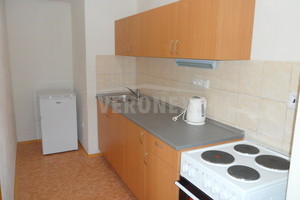 Levné ubytování , Vlašim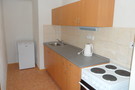 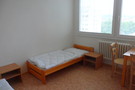 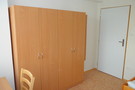 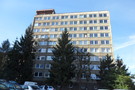 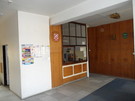 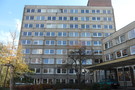 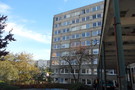 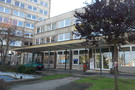 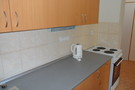 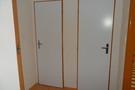 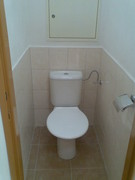 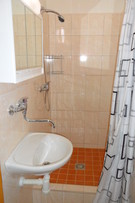 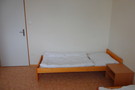 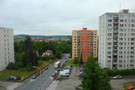 Kontakt na pronajímateleJaroslav Švec- vedoucí správy budov724 566 587jaroslav.svec@veronex.czVlastnosti nemovitostiPopis nemovitostiJedná se o byty ve složení 2+kk s užitnou plochou 35 m2. Možnost rozdělení bytu na dvě samostané ubytovací buňky (každá 17,5 m2) se společným sociálem a sprchou. Možnost krátkodobého i dlouhodobého ubytování, vhodné nejen pro soukromé osoby, ale i pro firmy. 1.Cena za ubytování celé buňky( 2 pokoje, chodba s kuchyňkou, WC, koupelna se sprchou)při dlouhodobém ubytování( 3 měsíce a délé) je 7 460,-Kč/ měsíčně včetně elektřiny a tepla.(max.4 osoby). 2.Cena za ubytování celé buňky bez kuchyňky při dlouhodobém ubytování( 3 měsíce a déle) je 7 000,-Kč/ měsíčně včetně elektřiny a tepla.(max.4 osoby). Spotřeba vody v obou případech se platí na základě měsíčního odečtu vodoměrů dané buňky. 3. Při krátkodobém ubytování do 3.měsíců, minimální však 7. dnů je cena stanovena u buňky s kuchyní na 200,-Kč na osobu( zahrnuto teplo , elektřina, voda). 4. Při krátkodobém ubytování do 3.měsíců, minimálně však 7. dnů je cena stanovena u buňky bez kuchyně na 180,-Kč na osobu( zahrnuto teplo, elektřina, voda). K dispozici automatická pračka za poplatek 30,-Kč za jedno praní. Parkování na veřejném parkovišti pod budovou zdarma. V případě zájmu kontaktujte přímo správce pana Švece: tel: 724 566 587Cena:200,- Kč osoba/noc(pokoje po rekonstrukci)
cena od 180,- Kč na osobu a noc (původní pokoje)Lokalita:Vlašim, Benešov, StředočeskýTyp reality:Byty 2+kk - BytyCelková plocha:17,5 - 35 m2PlochaPlochaUžitná plocha:17,5 - 35 m2Základní vlastnostiZákladní vlastnostiVlastnictví:jinéTechnologie výstavby:panelováStav objektu:dobrýUmístění objektu:centrum obceCelkový počet podlaží:9Číslo podlaží v domě:1-9Počet bytů v domě:64Rok výstavby:1972Příslušenství a vybaveníPříslušenství a vybaveníParkoviště:AnoVýtah:AnoBezbariérový přístup:AnoVčetně vybavení:AnoSítě a energieSítě a energieElektro 230V:AnoKanalizace:AnoÚT dálkové:AnoVodovod:Ano